Knights of Columbus          
Fourth Degree
Bienville Province
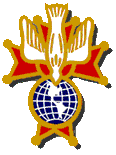 Dear brother Sir Knight,Please complete the information below, share this with your spouse, copy your assembly Faithful Navigator,  keep a copy electronically and a copy with your insurance papers or other important documents.This simple form will help your spouse at the time of your death. Your wishes will be honored, and your regalia will be used into the future to honor other Knights and at Patriotic functions performed by your assembly.Name:                                                                                           Phone:Address/City/St./Zip:Membership #:	 Council #:                              Assembly #:K of C Insurance Agent Name/Phone:I would like a Fourth Degree honor guard at my:          Wake	Funeral	Both           (circle one)Wake and/or funeral service is planned at what location(s):												(circle all that apply)I would like to donate the following to my assembly:  Beret	  Uniform   Sword    All my regalia    Please attach a picture of you in your Fourth Degree regalia to be posted at your wake. Save this form electronically so copies can be made when needed.	Attach Picture here